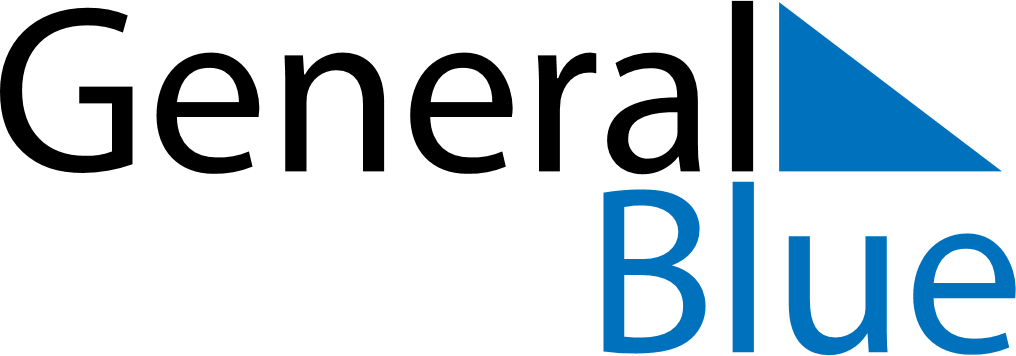 March 2024March 2024March 2024March 2024March 2024March 2024March 2024Ulaanjirem, Middle Govi, MongoliaUlaanjirem, Middle Govi, MongoliaUlaanjirem, Middle Govi, MongoliaUlaanjirem, Middle Govi, MongoliaUlaanjirem, Middle Govi, MongoliaUlaanjirem, Middle Govi, MongoliaUlaanjirem, Middle Govi, MongoliaSundayMondayMondayTuesdayWednesdayThursdayFridaySaturday12Sunrise: 7:35 AMSunset: 6:44 PMDaylight: 11 hours and 9 minutes.Sunrise: 7:33 AMSunset: 6:45 PMDaylight: 11 hours and 12 minutes.34456789Sunrise: 7:31 AMSunset: 6:47 PMDaylight: 11 hours and 15 minutes.Sunrise: 7:30 AMSunset: 6:48 PMDaylight: 11 hours and 18 minutes.Sunrise: 7:30 AMSunset: 6:48 PMDaylight: 11 hours and 18 minutes.Sunrise: 7:28 AMSunset: 6:50 PMDaylight: 11 hours and 21 minutes.Sunrise: 7:26 AMSunset: 6:51 PMDaylight: 11 hours and 24 minutes.Sunrise: 7:24 AMSunset: 6:52 PMDaylight: 11 hours and 27 minutes.Sunrise: 7:22 AMSunset: 6:54 PMDaylight: 11 hours and 31 minutes.Sunrise: 7:21 AMSunset: 6:55 PMDaylight: 11 hours and 34 minutes.1011111213141516Sunrise: 7:19 AMSunset: 6:56 PMDaylight: 11 hours and 37 minutes.Sunrise: 7:17 AMSunset: 6:57 PMDaylight: 11 hours and 40 minutes.Sunrise: 7:17 AMSunset: 6:57 PMDaylight: 11 hours and 40 minutes.Sunrise: 7:15 AMSunset: 6:59 PMDaylight: 11 hours and 43 minutes.Sunrise: 7:13 AMSunset: 7:00 PMDaylight: 11 hours and 46 minutes.Sunrise: 7:11 AMSunset: 7:01 PMDaylight: 11 hours and 50 minutes.Sunrise: 7:10 AMSunset: 7:03 PMDaylight: 11 hours and 53 minutes.Sunrise: 7:08 AMSunset: 7:04 PMDaylight: 11 hours and 56 minutes.1718181920212223Sunrise: 7:06 AMSunset: 7:05 PMDaylight: 11 hours and 59 minutes.Sunrise: 7:04 AMSunset: 7:07 PMDaylight: 12 hours and 2 minutes.Sunrise: 7:04 AMSunset: 7:07 PMDaylight: 12 hours and 2 minutes.Sunrise: 7:02 AMSunset: 7:08 PMDaylight: 12 hours and 5 minutes.Sunrise: 7:00 AMSunset: 7:09 PMDaylight: 12 hours and 9 minutes.Sunrise: 6:58 AMSunset: 7:10 PMDaylight: 12 hours and 12 minutes.Sunrise: 6:56 AMSunset: 7:12 PMDaylight: 12 hours and 15 minutes.Sunrise: 6:55 AMSunset: 7:13 PMDaylight: 12 hours and 18 minutes.2425252627282930Sunrise: 6:53 AMSunset: 7:14 PMDaylight: 12 hours and 21 minutes.Sunrise: 6:51 AMSunset: 7:16 PMDaylight: 12 hours and 24 minutes.Sunrise: 6:51 AMSunset: 7:16 PMDaylight: 12 hours and 24 minutes.Sunrise: 6:49 AMSunset: 7:17 PMDaylight: 12 hours and 28 minutes.Sunrise: 6:47 AMSunset: 7:18 PMDaylight: 12 hours and 31 minutes.Sunrise: 6:45 AMSunset: 7:19 PMDaylight: 12 hours and 34 minutes.Sunrise: 6:43 AMSunset: 7:21 PMDaylight: 12 hours and 37 minutes.Sunrise: 6:41 AMSunset: 7:22 PMDaylight: 12 hours and 40 minutes.31Sunrise: 6:39 AMSunset: 7:23 PMDaylight: 12 hours and 43 minutes.